Light travels in a straight line: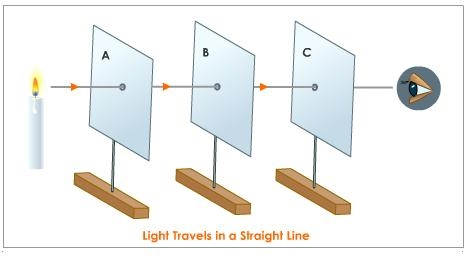 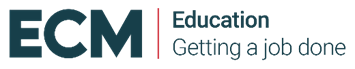 Light – Year 6Light may come directly from a light source.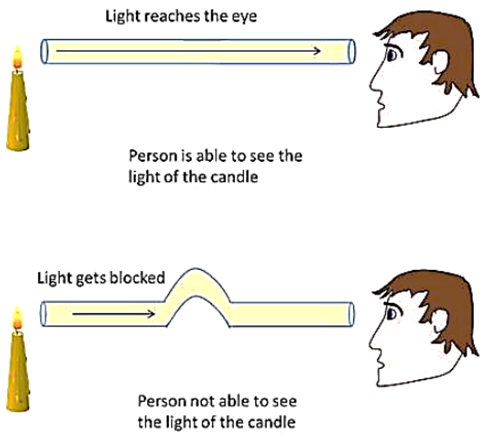 For objects that are not a light source, light must be reflected from the object into our eye for us to see the object: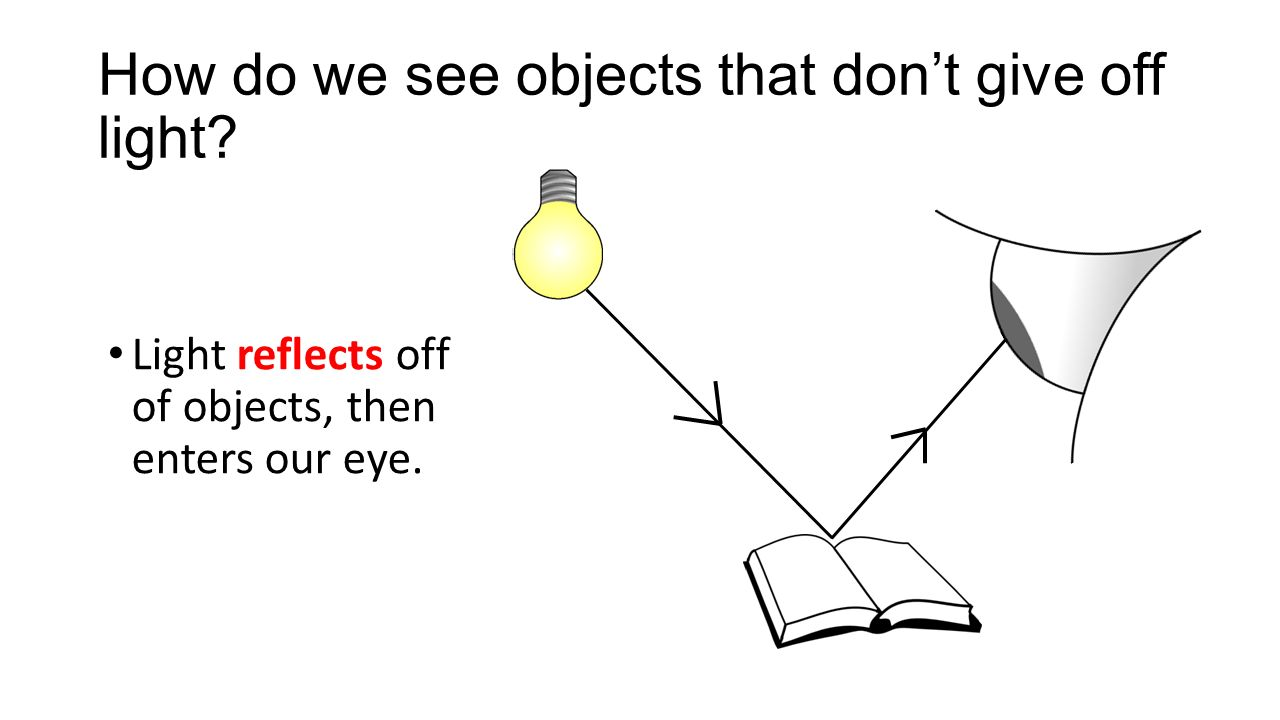 Shadows have the same shape as the objects that cast them: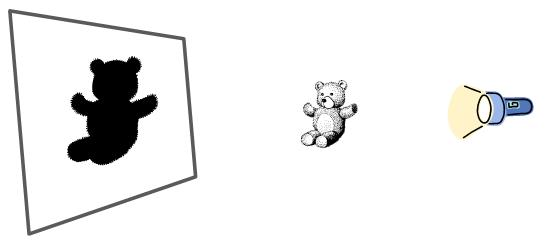 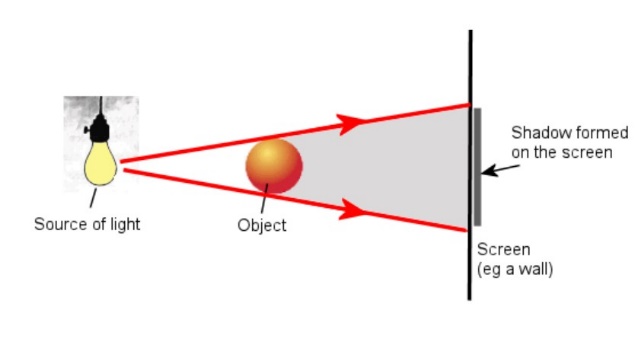 Key vocabularyKey vocabularylight sourceA natural or artificial source of light.straight linesLight travels in straight lines.light rayEach line of light travelling in a straight line from its place of origin.reflectTo throw back light from a surface.shadowA dark area created where light from a light source is blocked by an object. The object blocking the light will be opaque or translucent.Significant scientistsSignificant scientistsAbu Ali al-Hasan(Alhazen)(965-1040)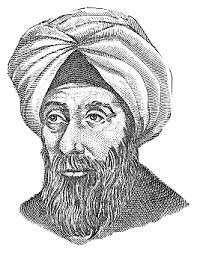 Alhazan was an Iranian mathematician, astronomer and physicist. He was the pioneer of modern optics. He carried out experiments with pinhole cameras and candles and explained how the image is formed by rays of light travelling in straight lines.Ben Jensen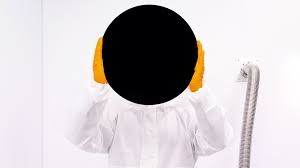 Ben Jensen is an inventor at Surrey NanoSystems Ltd and developed Vantablack, a super-black coating that holds the world record as the darkest human-made substance.